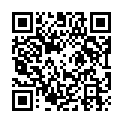 Materialblatt 1: Bildstrecke Syrien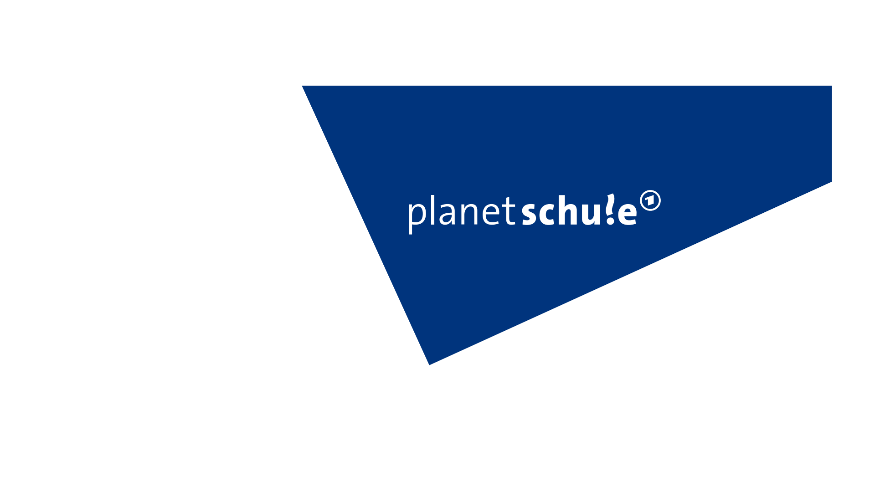 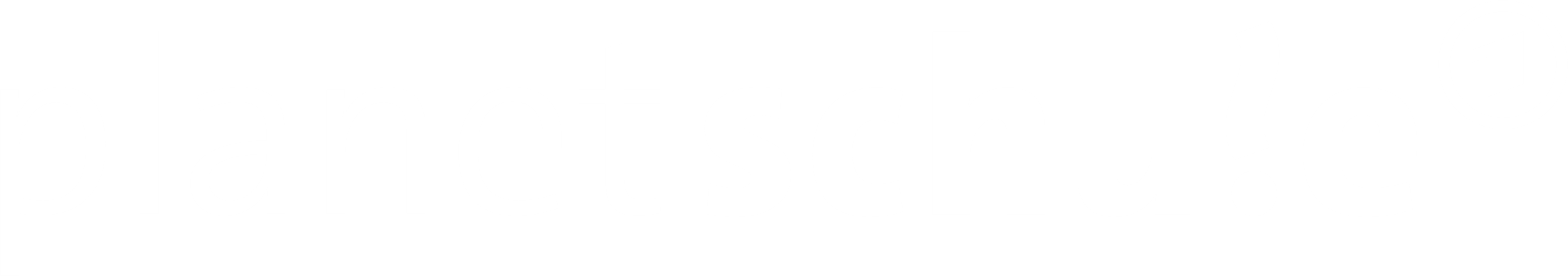 Internationale Krisen (Reihe)Syrien (Film) planet-schule.de/x/syrienName: Bildstrecke Syrien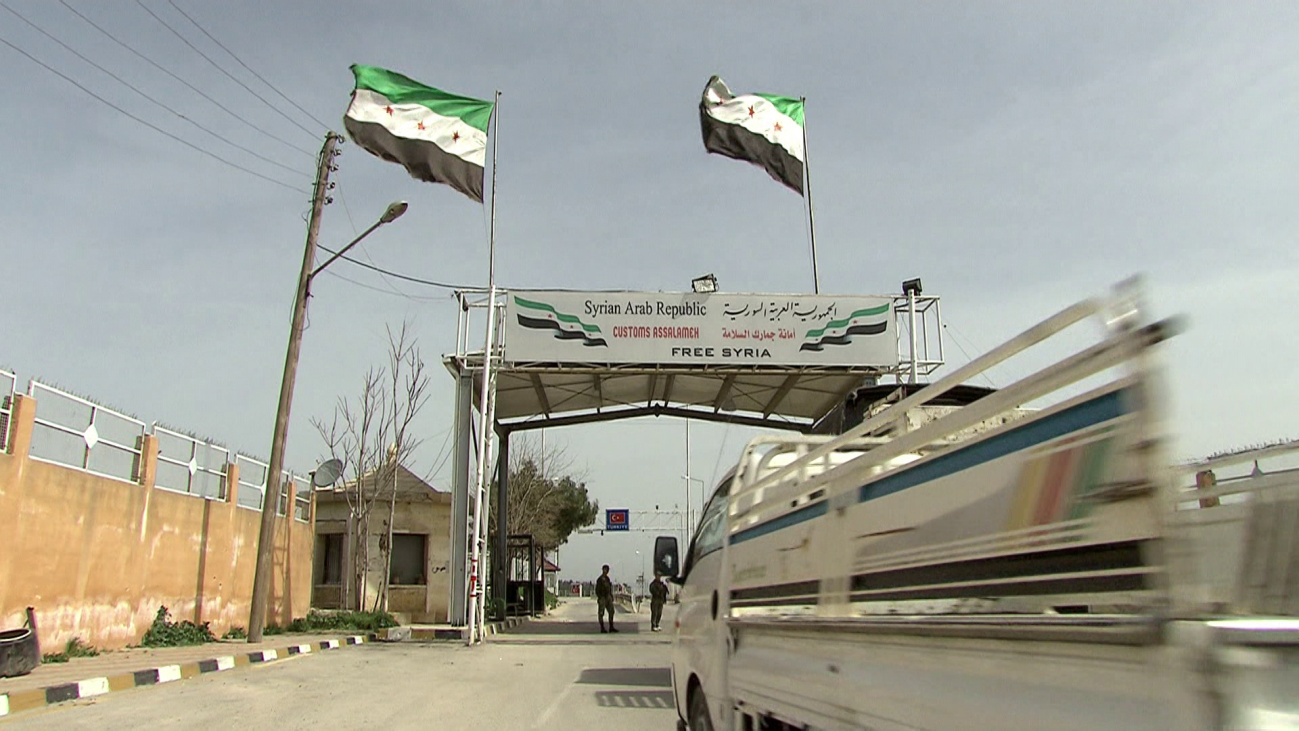 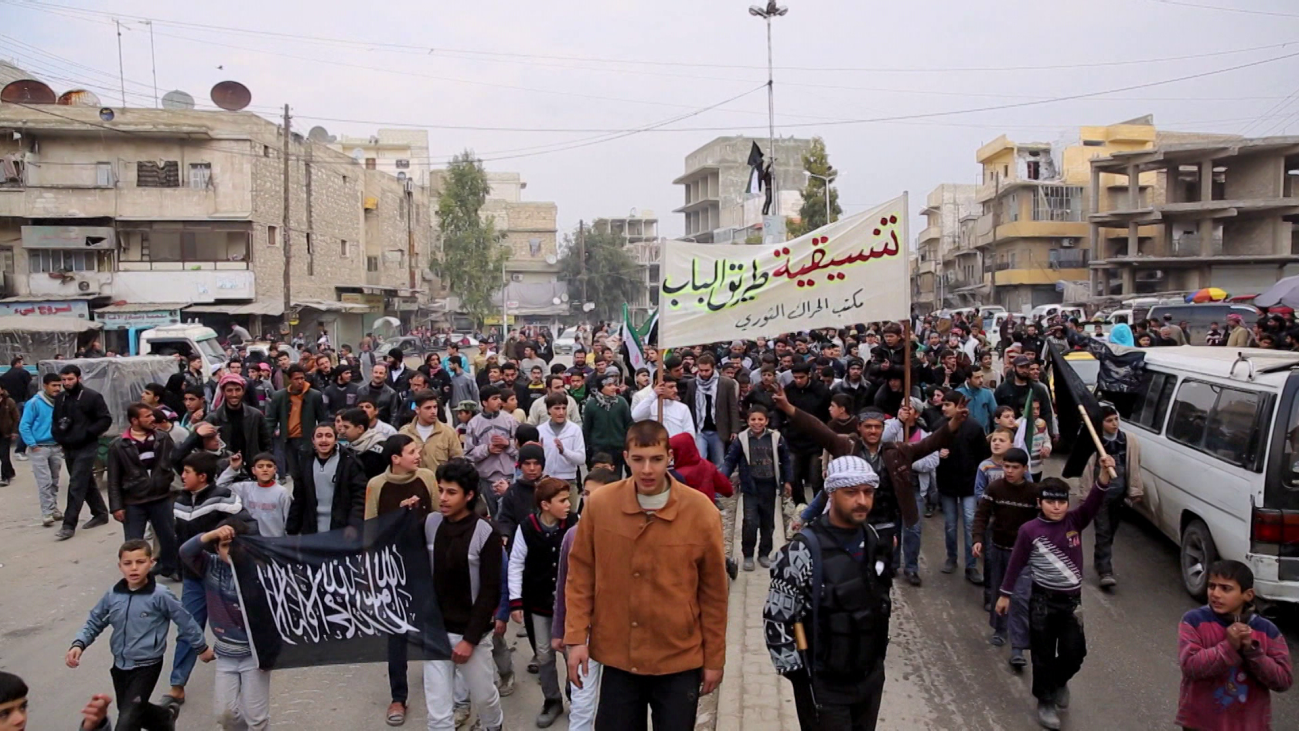 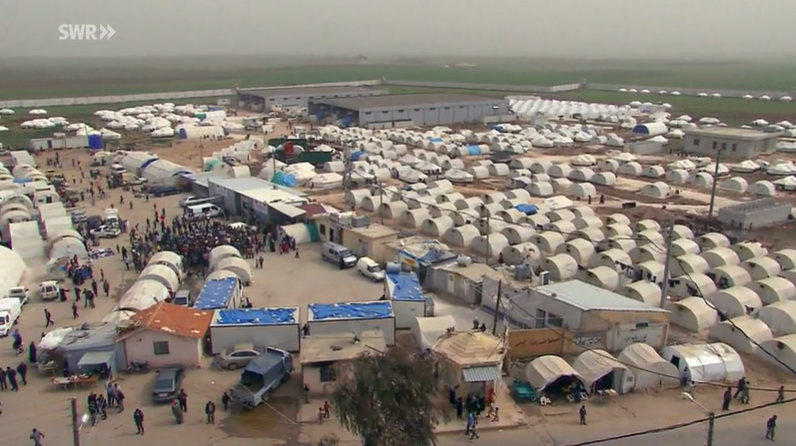 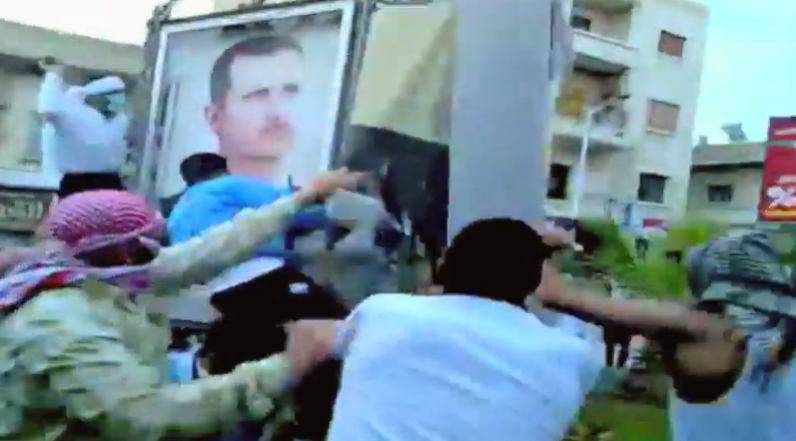 Materialblatt 1: Bildstrecke SyrienInternationale Krisen (Reihe)Syrien (Film) planet-schule.de/x/syrienName: 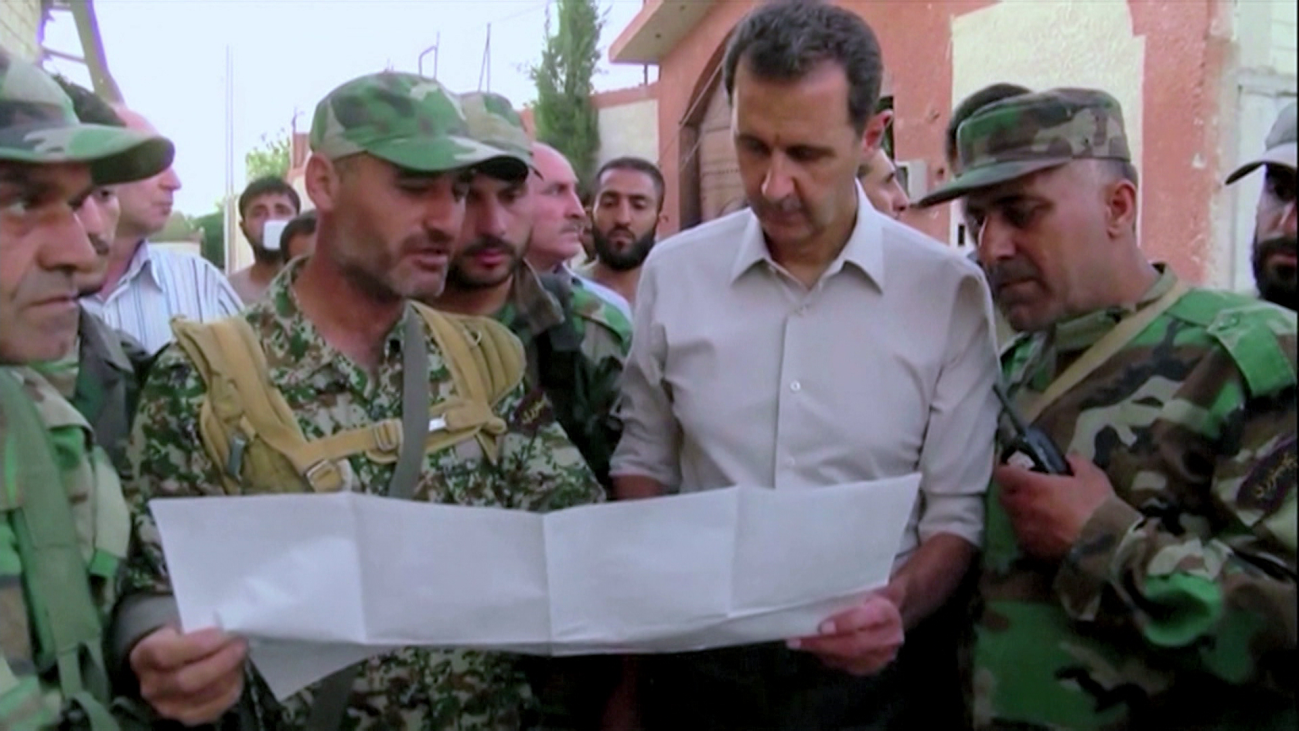 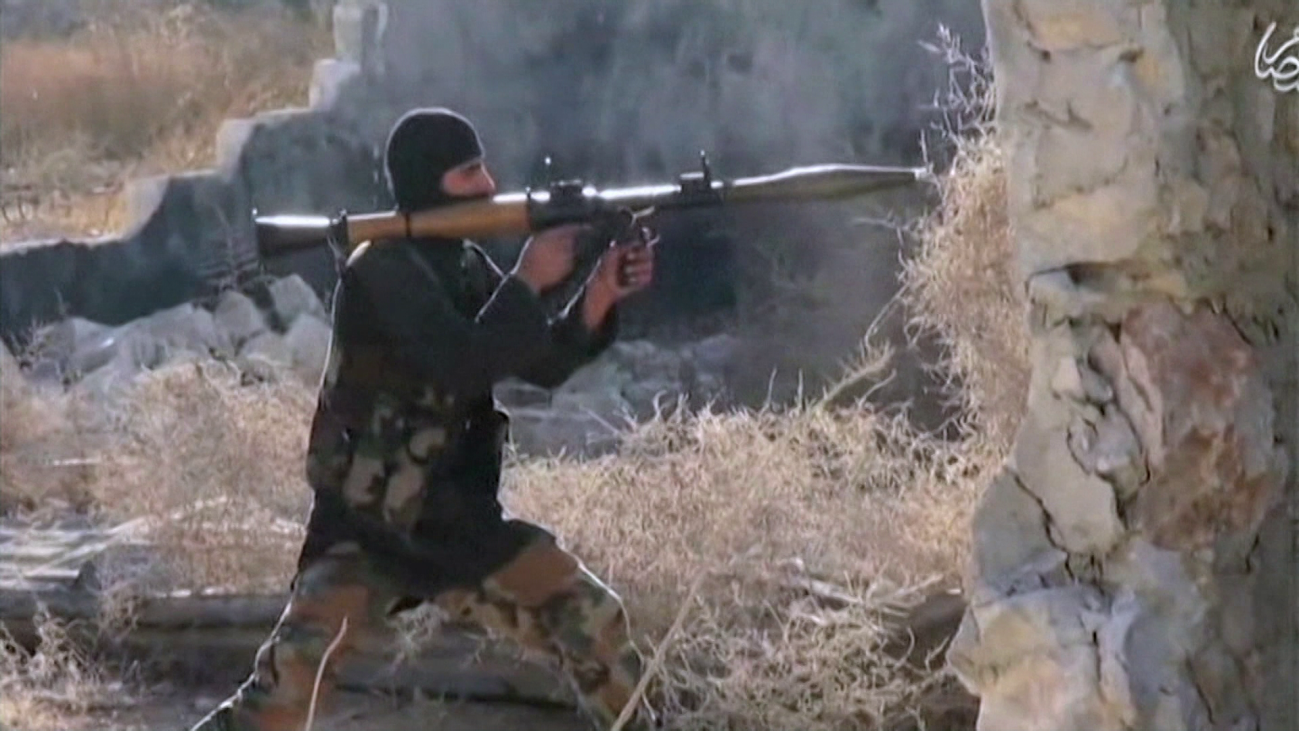 Materialblatt 1: Bildstrecke SyrienInternationale Krisen (Reihe)Syrien (Film) planet-schule.de/x/syrienName: 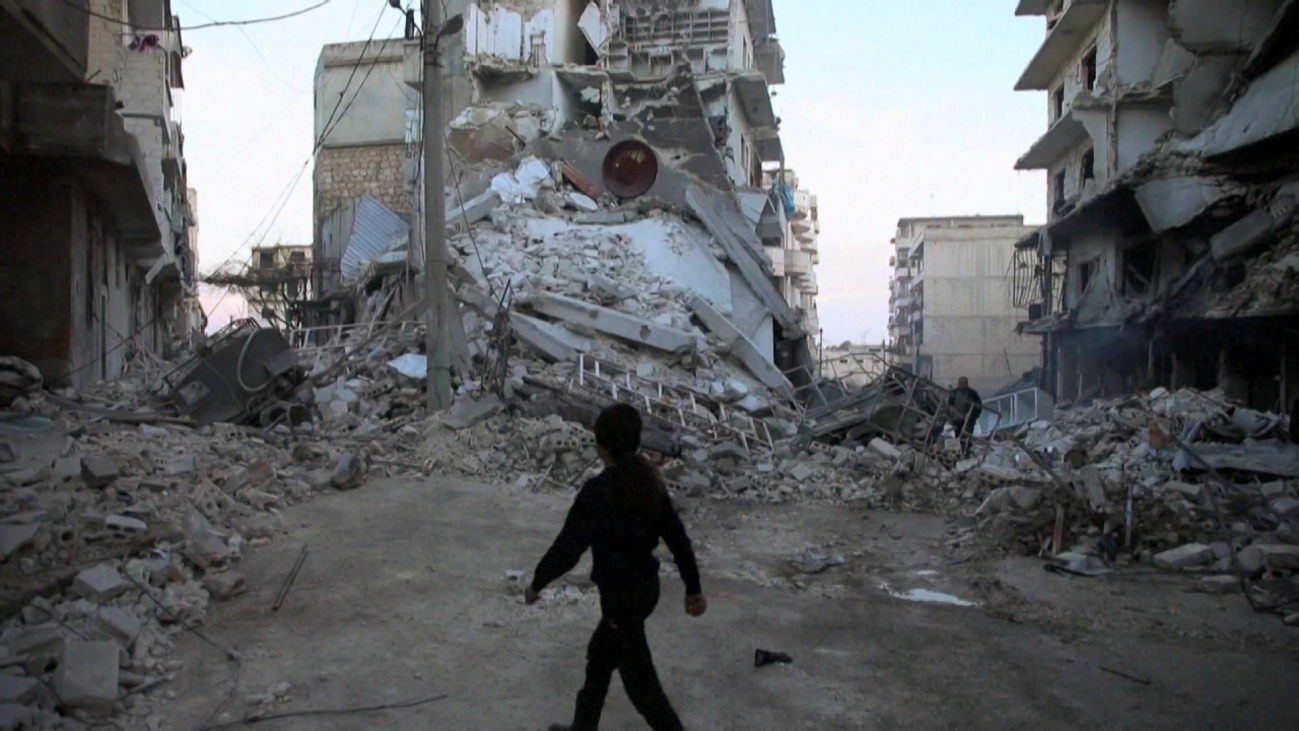 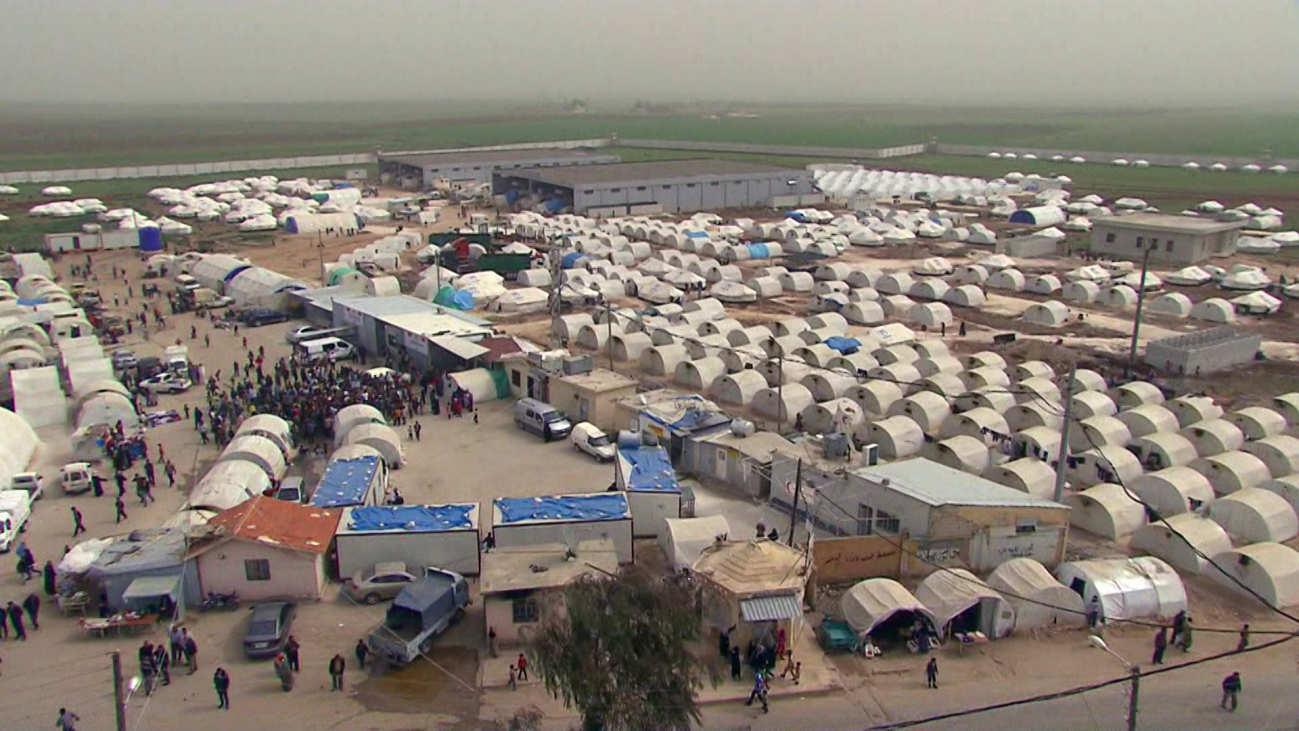 